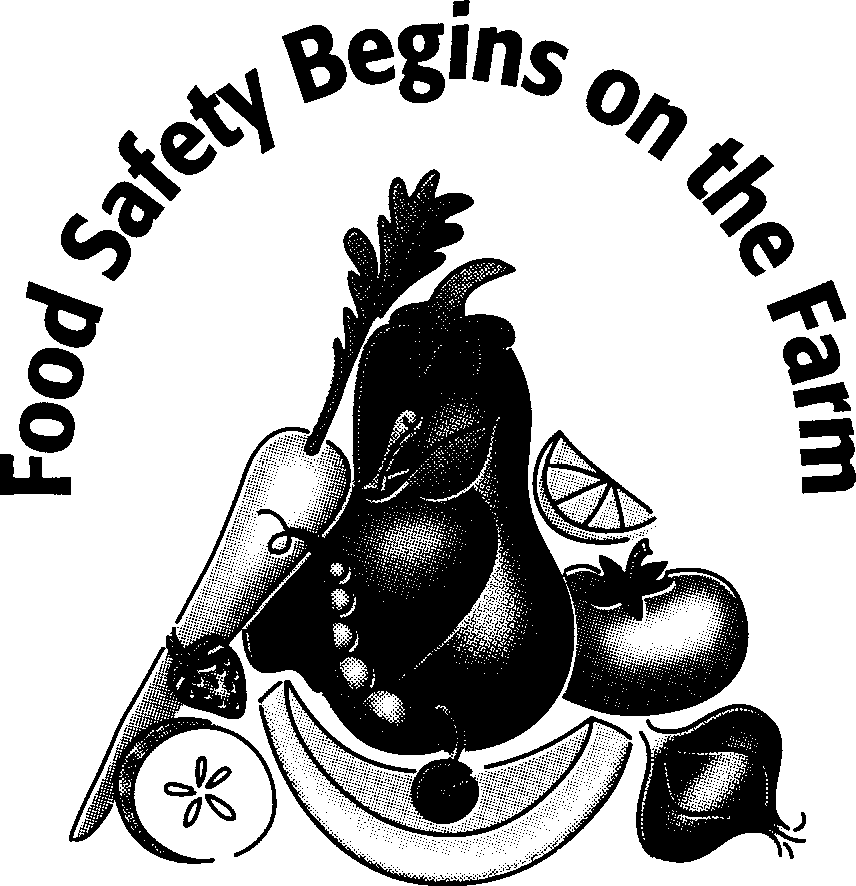 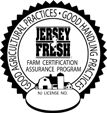 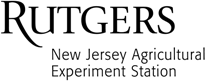 Knife Cleaning LogSheet Reviewed by: 	on 	(Management Signature)	(Date)November 2018DateNumber CleanedSanitizedSanitizer Used/RateCommentsInitials